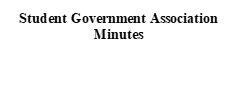 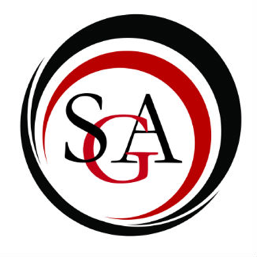 I. Call to order: 6:19II. Roll Call: Oakley Gorman, Ashley Newell, Brittany Tiffany, Anna Duncan, Mayson Bryant, Carson Witherite, Jenna Vazquez, Quinn Eyster, Cordasia Adams, Lauren Watson, Sarah Sherman, Lillian Ulsh, Jason Gao, Alex Shellhammer, Deacon Hogan, David Young, Justin Knarr, Gabby Drumm, Mr. DuBord (19 in attendance)Excused: Grace Brunell, Sarah Cassavaugh, Jon Consadine, Madelyn RudyIII. Approval of last week MinutesSo move: JustinSecond: DanielPassesIV. Officer Reports President: (Ashley Newell)I’m excited to say this is the last meeting and we made it!First update on the action plan which was shared at the start of semester;  I wanted to update on this process the duty of senators and make most of the role.We have all started SGA academy. This is a training session for possible new E- board members. You will be trained in that position. The document has been signed and being officiated.Working on a SGA information packet for new members so it's easier for them.At the start of the year we talked about starting new committees. I’m excited because it has been happening like the Commencement Committee, Food Committee, and Bylaw Committee.I would like to open the floor about SGA: Do you feel addressed/heard? Our largest meeting was when we fed people. (Jenna) Is attendance gonna be better? It will be trial and error for every E-board especially after covid. We want to engage interest as a student body as a whole. It depends on how many people want to be leaders and involved. Take into account the declining admissions as well. Anyone unhappy with anything? Meeting time frame? About 20% of every school are “nontraditional” students. It’s impossible to make 100% of people happy so if we can make it 80%, that is a great number still. It does exclude some people but it would be a good job on our part. The trouble is sports have designated times, night classes, and music rehearsals. Because we are a small community, everyone is involved in everything. Unfortunately this is as good a time as it can get. I would like for us to have more weekly events. It might be a strain. It would be nice to have our school to come together more often. It takes a lot to plan events. Maybe little events can be put on by the body. Maybe there could be a new committee (Social Committee) or possibly the PR Committee could take care of this. A color festival is an idea for this. A color festival is where you get paint and powder with plain white clothes on and fight. There could be more Greek life here. Frats and sororities all are welcome. Maybe the interest isn't there here in Mansfield. To start a sorority you would need to talk to the national headquarters of the sorority. At this level no one at Mansfield can help unless they have connections to people. You would need to get the ball rolling from the national headquarters. There is the colonization process which is pairing with another standing institution. It would be beneficial for nationals to create more chapters since they would get more money. Looping Amy DeLozier into this would be a good idea. We could look into other chapters at other campuses. Bloomsburg is out of Greek life for about 4-5 years. Alumni have interests in all Greek life associated things.We could look into partnering with Lock Haven. Bloomsburg does not associate with Greek life anymore. Amy is a Greek life officer.Mr. DuBord: Commenting from an outside view, the E-board does the bulk of the work. If you are interested in having a lovely SGA, it depends on the senators to pick up the load as well. You represent the student body as well. If you want people to come out, they need to get on board and reach out. In other schools SGAs are power houses. SGA did good advocating for students but if they don't know anything they don't know how to help. Senators held out for the spring.Winter Fest is tomorrow (11/30/23) please volunteer if able. We invited some administration. Lastly, fliers, if you are willing to hand some out, it would be so helpful.Vice President (Anna Duncan)It’s the last meeting, we made it. Slay.Treasurer (Carson Witherite)COF Balance: N/ASGA Balance: N/ADepartments are receiving their budgets yay! In the spring semester the fundraising committee will be poppin’. If you are interested in joining, contact Carson. witheritecj17@mansfield.edu To remind people as we are working on the SGA academy thing, The treasurer is nominated through COF and is appointed.To put it out there, senators have power. You can plan events, not just the  E-board. Carson coordinated and planned a professional headshot day as a senator. You do have that power, if you have questions about this ask Carson.Clubs and committees keep good records of money stuff. Stay tuned for more info in the spring.Starting in the spring we will have SGA and COF balances.Parliamentarian (Daniel Teeter)We are almost done with the semester. Finals week is next. Keep studying.If at any point , if you have a problem with any member or organization or anything SGA related, please bring it to the E board. That is the point of our job.If you do not work one event, you will be suspended at the start of next semester. Suspension lasts the whole semester.PR Director (Mayson Bryant)Hope you guys are studying and not too stressed out. The PR committee did not meet as much as I would have liked too. This was completely my fault. Next semester I will be on top of that and meet more regularly. Talk to Mayson if you want to join the PR committee. bryantma31@mansfield.edu Winter Fest is Thursday and we are looking for volunteers. We all need to work on one event. It's just working tables, it's 6-10 thursday. Secretary (Oakley Gorman)Remember to let me know about working an event. If you aren’t able to do this please talk to the E-board and we will clear it up.Director of Technology (IT director)(Brittany Tiffany)Good luck with finals. Have a good break.V. Committee Reports University Committee Reports:i.   Commonwealth University (CU) Senate:N/Aii. Academic Policy Committee:  N/Aiii. IT Subcommittee: N/Aiv. Student Affairs and Admissions Committee: N/Av. CCSI: N/Avi. Mansfield Assembly:N/Avii. DEI Committee: No reportviii. Committee on Finance (COF):I foresee us meeting this Friday. Stay tuned for an email.ix. Student Success and Campus Life Committee:N/A		x. Bylaw Committee:No report		xi. Food Committee:Last meeting on Tuesday we discussed the “to-go” food program starting at the beginning of next semester. You just ask for a to-go card and hand it to the worker at the food station.Someone stole $200 from the Mountie Market so there is discussion about that.		xii. Fundraising Committee: Talk to Carson about joining. Brainstorm ideas over break.xiii. Commencement Committee:There are over 300 people walking, 5 are MU studentsEach of the Undergraduates will receive 6 tickets for their loved ones to attend the ceremony, dates and times for pick up to be announced.They will be announcing that you are a graduate from your home campus.Diploma covers will only be handed out to those who are walking, and they are not to be brought to the graduation ceremony. The programs are going through the final proofing, and the cover is in Bloomsburg Maroon.There will be one final meeting next week, time TBD.VI. House of RepresentativesACDA: (Justin Knarr)We held our last meeting last evening and voted for new chairs. We will resume in January.BSU: (Tatyana Singleton)We are having a movie night tonight (11/29/23) in the North Hall Library 8-11 pm. Feel free to bring snacksCarontawan: (Nautica Brown)N/AGeoscience club:N/AIFC: (Alex Shellhammer)The SAE Krispy Kreme fundraiser was successful.FHP:N/AMU Cheer Team: (Cordasia Adams)No reportMUSVO: (Jenna Vazquez)We had our last meeting today. We are wrapping boxes and will be delivering them next week. There has been a donation gicen of about $200. Boxes will be appearing shortly. We will be thanking those who donated on the social media page.Panhellenic Council: (Grace Brunell)No reportPCMEA: (Jason Gao)Last meeting we had student teacher Bronwyn Stermer speak. Having a joint election.Political Science Club:No reportROTARACT:N/ASAAC: (Sarah Sherman)We had our last meeting Friday with the Elementary. Next semester we will be electing a new secretary and treasurer.SAGA: (Sarah Cassavaugh)SAGA is having our last meeting of the semester in the MPR of Sycamore during our normal meeting time. A poster for that will be out before tomorrow.Steadman Studies (Faith Burrowes)No reportStudent Dietetic Association (SDA): (Lauren Watson)No reportSnow Sports Club (SSC): (Madelyn Rudy)We have a meeting tomorrow at 5:30 in 314 Alumni.WNTE: (Jon Consadine)We should be receiving a new sound board for next semester to get up and running again.Food Committee:N/AVII. Old BusinessN/AN/AVIII. New BusinessMotion to submit the application for the replacement of the MUSVO Representative (Jenna)Second: MaysonPassesIX. Senator CommentsDeacon: Thank you everyone for letting me be here. I joined with Carson the 2nd week here. I’ve really enjoyed it even if I look miserable. Thank you for letting me be here.Quinn: In association with the business club, we could have seminars about personal taxes. Will keep this as an idea for next semester. X. Faculty Representative (Dr. McEvoy)N/AXI. Advisor (Dr. DuBord)Good luck with finals.My first time with SGA has been nice. I enjoyed watching you work. It's nice to be engaging with students in a positive way.I want to commend the E-board for the work on the MOU. It was a lot of work and the fellow senators owe you a round of applause.XII. AnnouncementsCarson: In case anyone is not aware, hopefully it's not too heavily contested, Dr. Hanna will be here tomorrow (11/30/23). Go ahead and meet Dr. Hanna at 10-11 in Mountie Coffee. Feel free to email him about the meeting time.Daniel: I wanted to thank you all as we have been using Robert’s Rules correctly. I am so happy about this, so much appreciated.Carson: I wanted to extend the true thank you for your service Deacon Hogan. He served as treasurer before and did a lot of financial stuff. It was really hard work and deserves to be recognized.Quinn: Happy holidays everyone!XIII. Public Q & AN/AXIV. Adjournment So move: Carson Second: JustinPasses at 6:59